День солидарности в борьбе с терроризмомЕжегодно 3 сентября в России отмечается День солидарности в борьбе с терроризмом. Эта памятная дата России была установлена в 2005 году Федеральным законом «О днях воинской славы России» и связана с трагическими событиями в городе Беслане.3 сентября 2018 года в МКОУ «Куркентская СОШ №2» прошла Акция  «Чёрный сентябрь», посвящённая Дню солидарности в борьбе с терроризмом  и памяти жертв терактов.  Акция началась с митинга Памяти и скорби(http://kurken.dagestanschool.ru/news)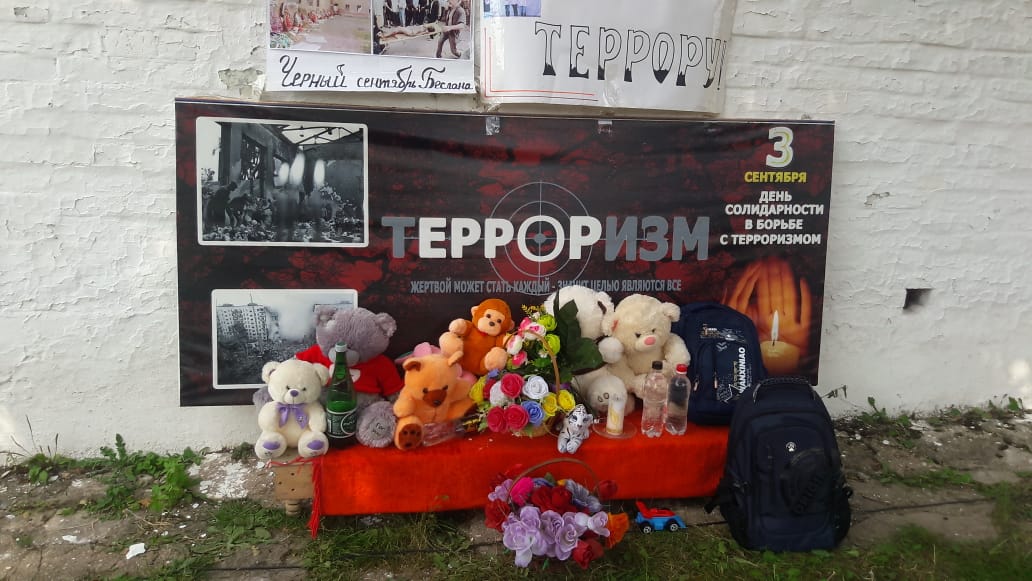 Цель данного мероприятия: воспитывать уважение к памяти погибших; вызвать осуждение к действиям террористов; укрепление ценностных ориентиров учащихся на сочувствие, сопереживание, культуру мира; воспитание стойкости характера в сложной жизненной ситуации. В ходе мероприятия  учащиеся  узнали об истории возникновения терроризма и о наиболее известных терактах последнего десятилетия, в том числе и о трагедии, которая произошла в сентябре 2004 года в городе Беслане. Чтобы почтить память погибших в этой страшной трагедии, участники мероприятия изготовили бумажных голубей. Запустили шары в небо, символизирующие память и скорбь о жертвах террористических актов. Затем прошла минута молчания.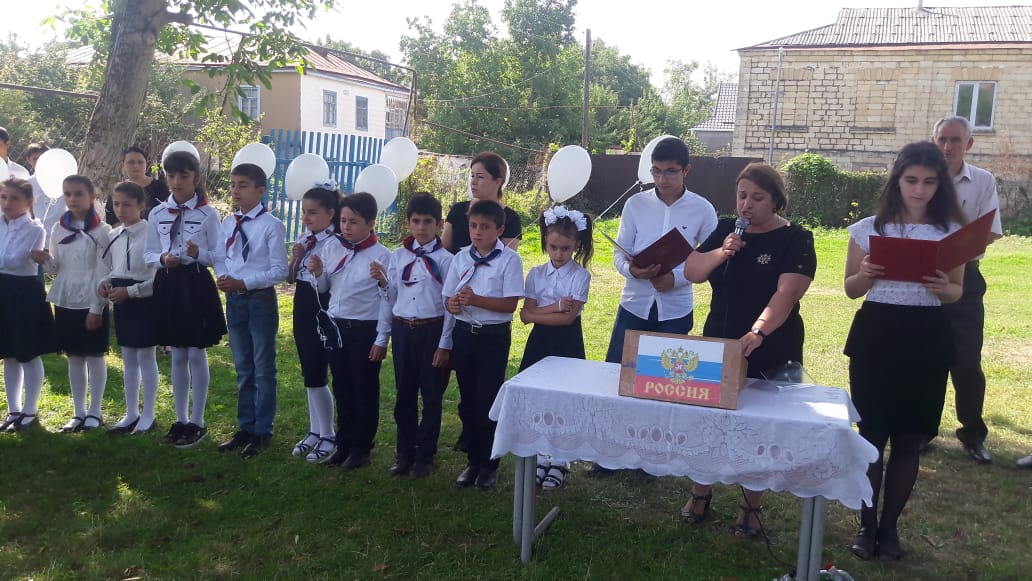 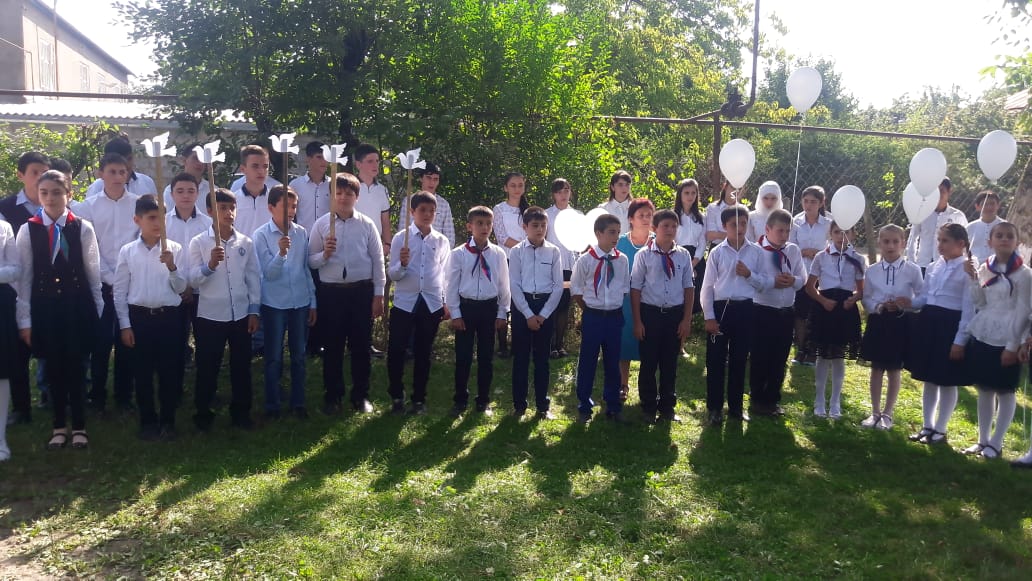 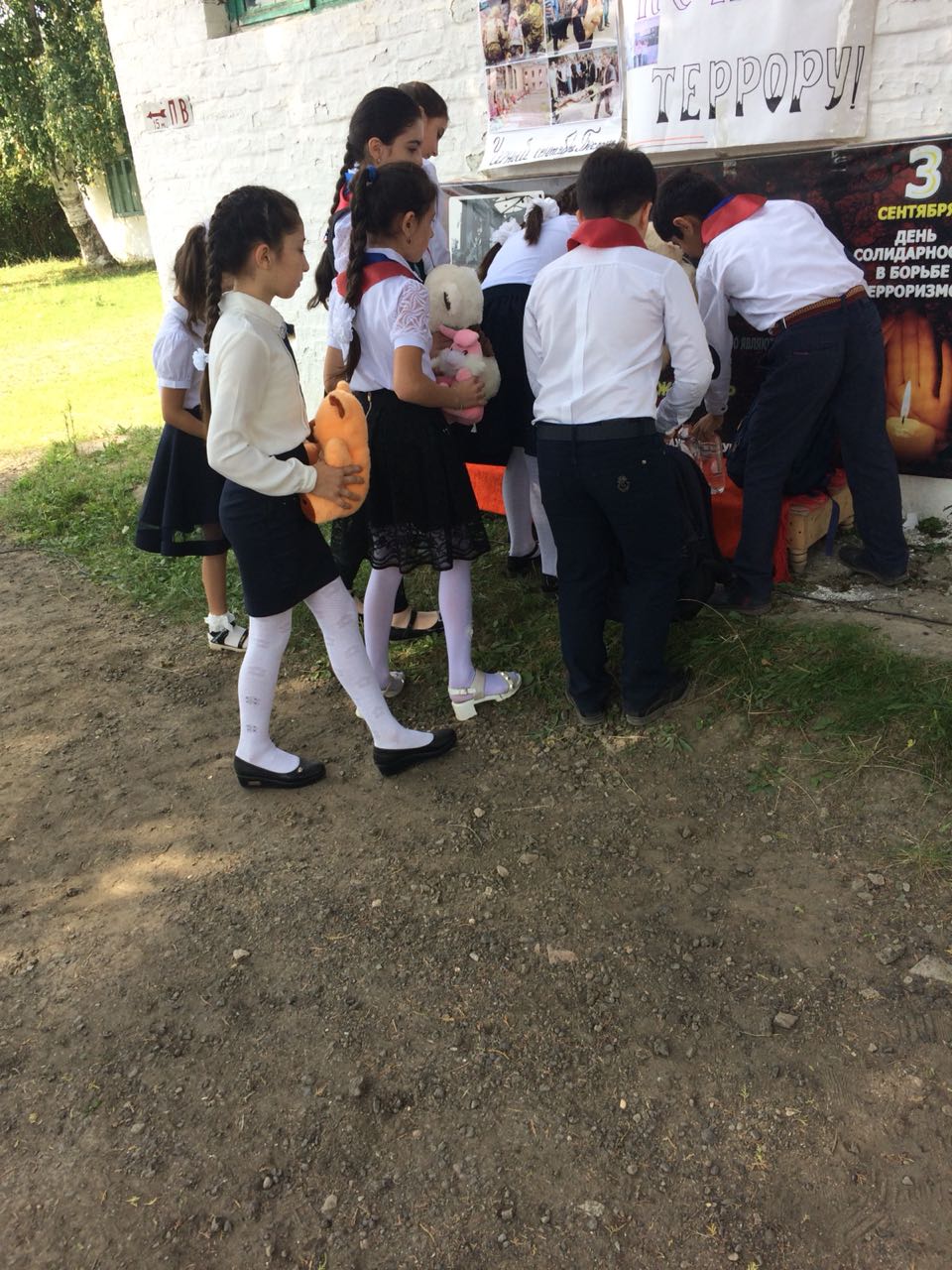 По классам провели классные часы:В 11 классе – круглый стол «Мы помним!». Анкетирование.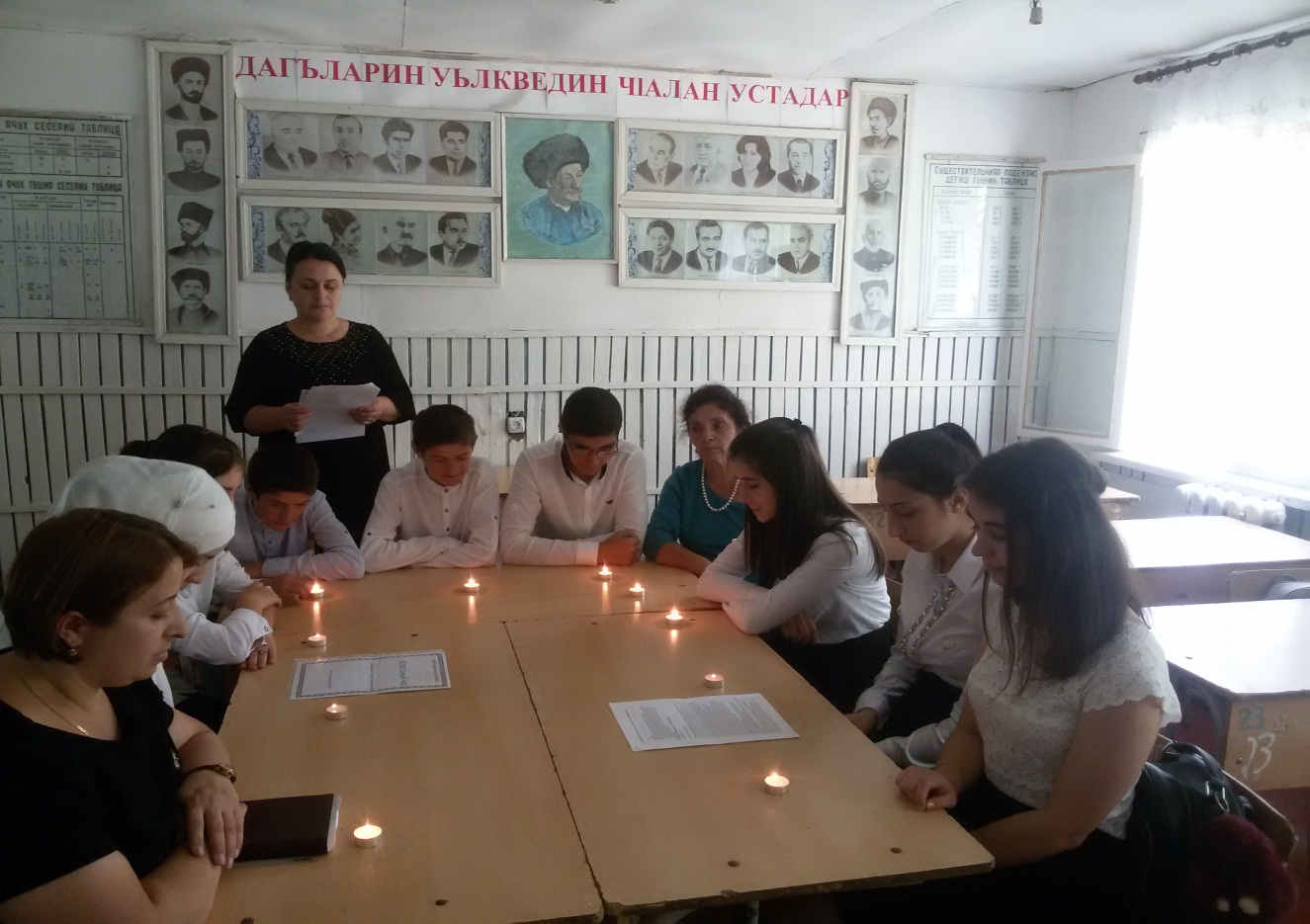 В 8-10 классах – просмотр видеофильма «Терроризм-угроза общества»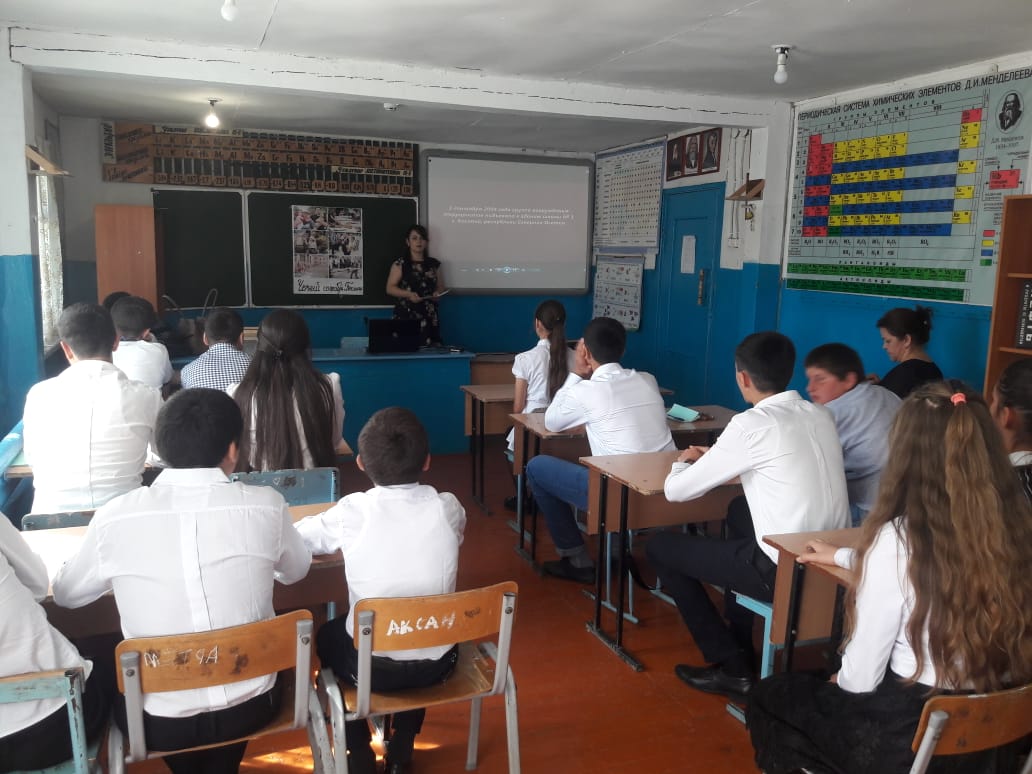 В 5-7 классах – конкурс сочинений на тему «Герои не умирают».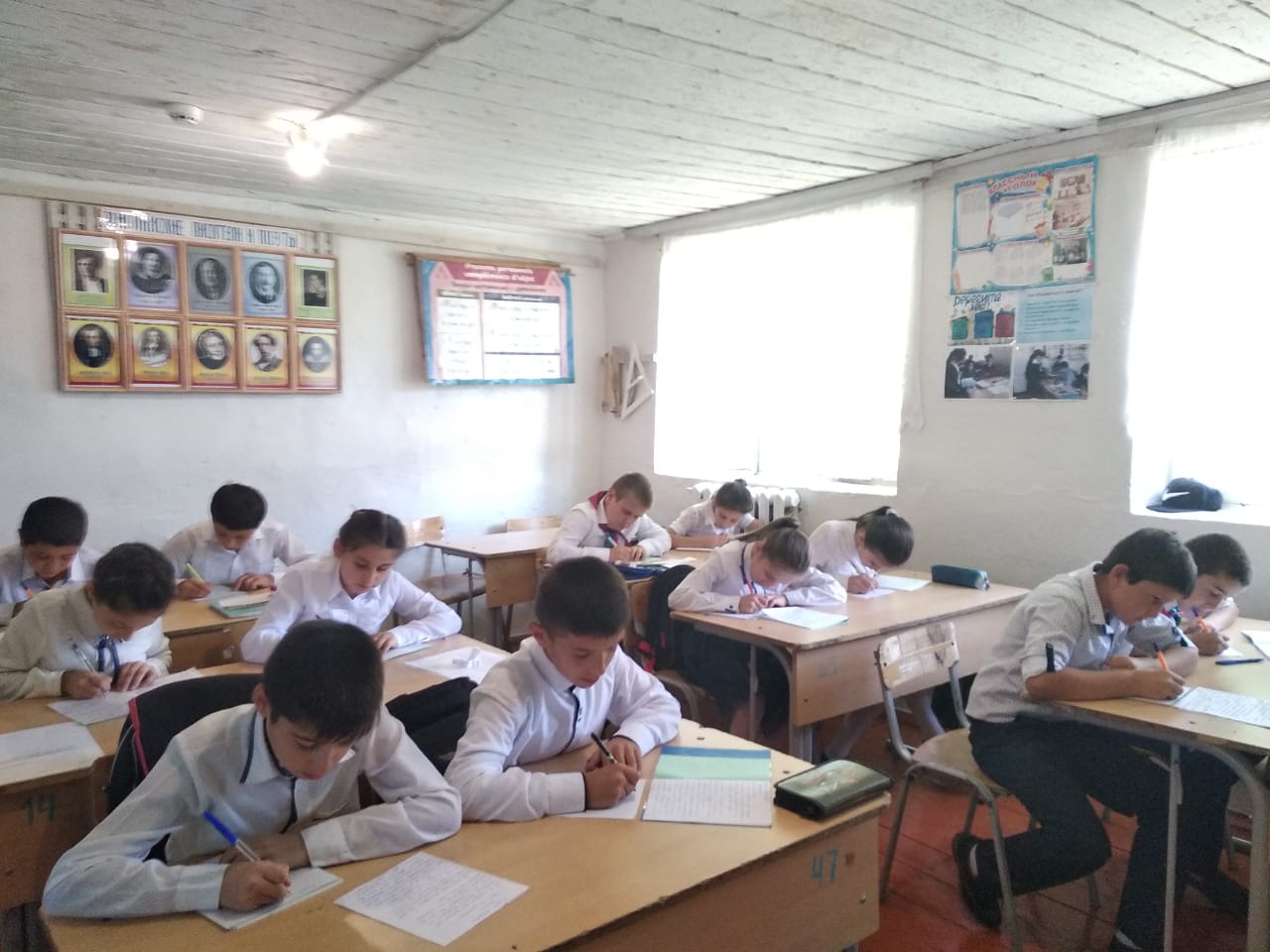 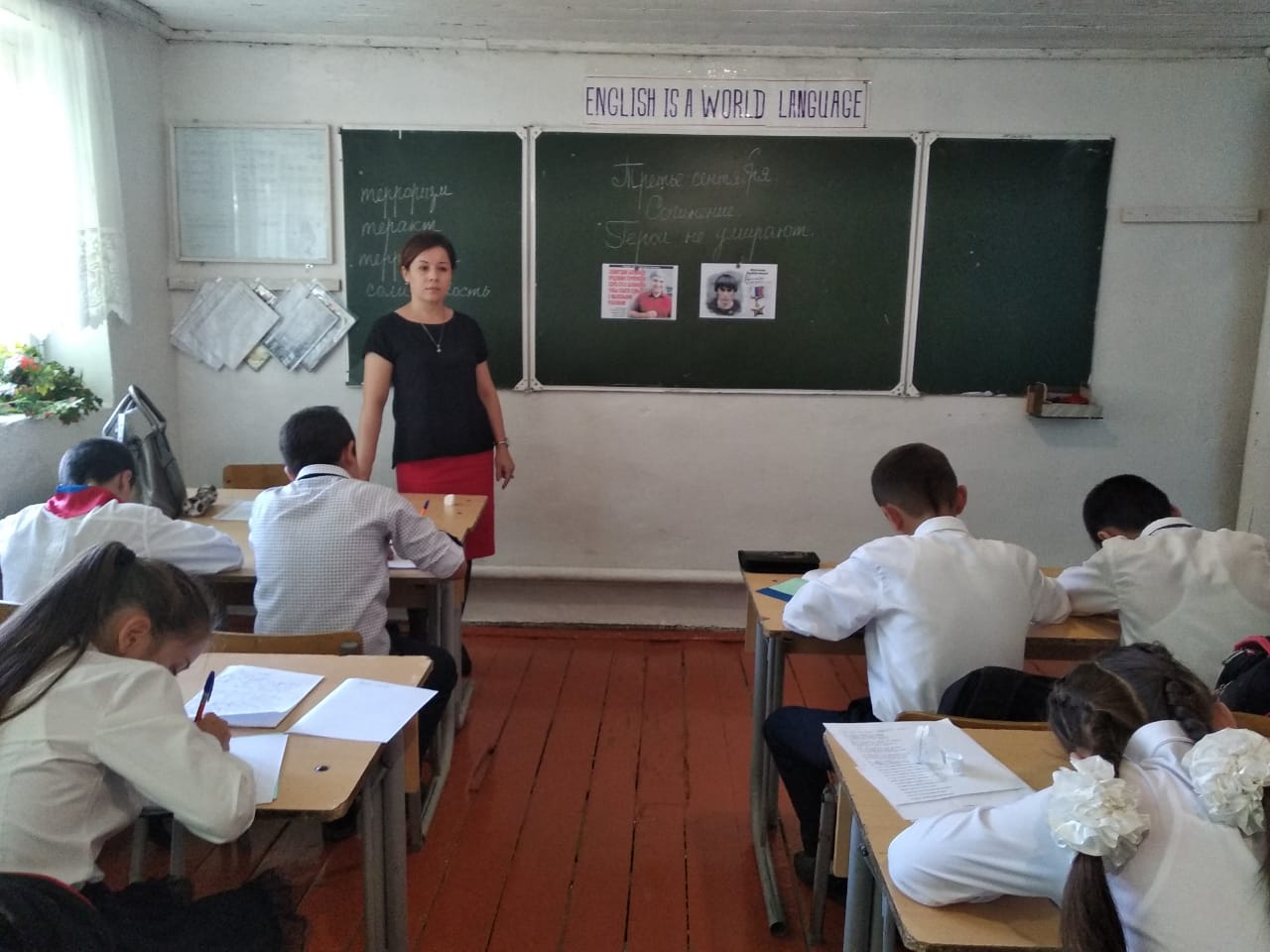 В начальных классах – конкурс рисунков «Мы против террора!»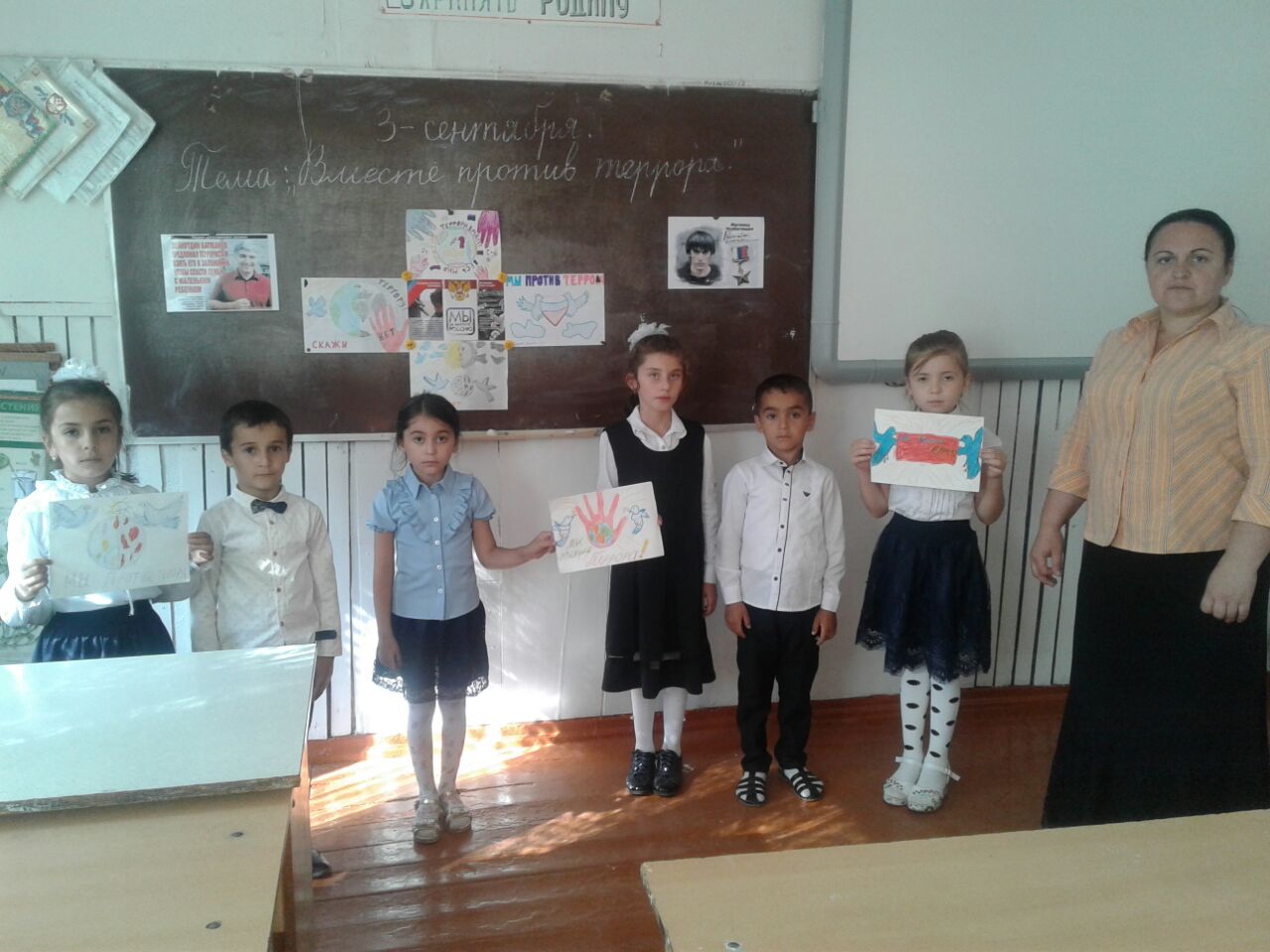 